New Course Proposal Form[X]	Undergraduate Curriculum Council  [ ]	Graduate CouncilSigned paper copies of proposals submitted for consideration are no longer required. Please type approver name and enter date of approval.  Email completed proposals to curriculum@astate.edu for inclusion in curriculum committee agenda. 1. Contact Person (Name, Email Address, Phone Number)2. Proposed Starting Term and Bulletin Year3. Proposed Course Prefix and Number (Confirm that number chosen has not been used before. For variable credit courses, indicate variable range. Proposed number for experimental course is 9. )4. Course Title – if title is more than 30 characters (including spaces), provide short title to be used on transcripts.  Title cannot have any symbols (e.g. slash, colon, semi-colon, apostrophe, dash, and parenthesis).  Please indicate if this course will have variable titles (e.g. independent study, thesis, special topics).5. Brief course description (40 words or fewer) as it should appear in the bulletin.6. Prerequisites and major restrictions.  (Indicate all prerequisites. If this course is restricted to a specific major, which major. If a student does not have the prerequisites or does not have the appropriate major, the student will not be allowed to register). 	Are there any prerequisites? If yes, which ones?  Why or why not?  	Is this course restricted to a specific major? 7. Course frequency (e.g. Fall, Spring, Summer). 8.  Will this course be lecture only, lab only, lecture and lab, activity, dissertation, experiential learning, independent study, internship, performance, practicum, recitation, seminar, special problems, special topics, studio, student exchange, occupational learning credit, or course for fee purpose only (e.g. an exam)?  Please choose one.9. What is the grade type (i.e. standard letter, credit/no credit, pass/fail, no grade, developmental, or other [please elaborate])10.  	Is this course dual listed (undergraduate/graduate)? 	MATH 4413 is dual listed with the newly proposed graduate course MATH 5413. 11.  	Is this course cross listed?12.  	Is this course in support of a new program?13.  	Does this course replace a course being deleted?14.  	Will this course be equivalent to a deleted course?15.  	Has it been confirmed that this course number is available for use?16.  	Does this course affect another program?Course Details17. Outline (The course outline should be topical by weeks and should be sufficient in detail to allow for judgment of the content of the course.)18. Special features (e.g. labs, exhibits, site visitations, etc.)19. Department staffing and classroom/lab resources Will this require additional faculty, supplies, etc.?20.  	Does this course require course fees? Course Justification21. Justification for course being included in program. Must include:	a. Academic rationale and goals for the course (skills or level of knowledge students can be expected to attain) How does the course fit with the mission established by the department for the curriculum?  If course is mandated by an accrediting or certifying agency, include the directive. c. Student population served. Rationale for the level of the course (lower, upper, or graduate).The upper level of the course corresponds to the requirement that students have a high level of mathematical skill and mathematical maturity. In addition, this course enhances options for undergraduate students interested in a connection between mathematics and real-world applications and graduate studies. AssessmentRelationship with Current Program-Level Assessment Process22.  What is/are the intended program-level learning outcome/s for students enrolled in this course?  Where will this course fit into an already existing program assessment process? Program-level Learning Outcomes:23. Considering the indicated program-level learning outcome/s (from question #22), please fill out the following table to show how and where this course fits into the program’s continuous improvement assessment process. For further assistance, please see the ‘Expanded Instructions’ document available on the UCC - Forms website for guidance, or contact the Office of Assessment at 870-972-2989. Course-Level Outcomes24. What are the course-level outcomes for students enrolled in this course and the associated assessment measures?  (Repeat if needed for additional outcomes)Bulletin ChangesPage 402 Change in electives for BS Mathematics:Mathematics or Statistics Electives (select four of the following):MATH 3273, Applied Complex AnalysisMATH 3323, Mathematical ModelingMATH 3343, College GeometryMATH 3353, History of MathematicsMATH 4413, Partial Differential EquationsMATH 4423, Modern Algebra II If not taken to satisfy Major RequirementsMATH 4513, Applied MathematicsMATH 4533, Numerical MethodsMATH 4563, Advanced Calculus II If not taken to satisfy Major RequirementsSTAT 4463. Probability and Statistics IIIf not taken to satisfy Major RequirementsPage 405 Change in electives for Mathematics Minor:Mathematics or Statistics Electives (select three of the following):MATH 3243, Linear AlgebraMATH 3273, Applied Complex AnalysisMATH 3303, Modern Algebra IMATH 3323, Mathematical ModelingMATH 3343, College GeometryMATH 4403, Differential EquationsMATH 4413, Partial Differential EquationsMATH 4423, Modern Algebra IIMATH 4513, Applied MathematicsMATH 4533, Numerical MethodsMATH 4553, Advanced Calculus IMATH 4563, Advanced Calculus II STAT 4453, Probability and Statistics ISTAT 4463. Probability and Statistics IIFor Academic Affairs and Research Use OnlyFor Academic Affairs and Research Use OnlyCIP Code:  Degree Code:[X]  New Course  or  [ ]Experimental Course (1-time offering)                   (Check one box) 
Department Curriculum Committee ChairCOPE Chair (if applicable) 
Department Chair: Head of Unit (If applicable)                          
College Curriculum Committee ChairUndergraduate Curriculum Council Chair 
College DeanGraduate Curriculum Committee ChairGeneral Education Committee Chair (If applicable)                         Vice Chancellor for Academic AffairsProgram-Level Outcome 1 (from question #22)Assessment MeasureMajor Field Test for graduating seniors; Exit SurveyAssessment TimetableWho is responsible for assessing and reporting on the results?Program-Level Outcome 2 (from question #22)Assessment MeasureMajor Field Test for graduating seniors; Exit SurveyAssessment TimetableWho is responsible for assessing and reporting on the results?Program-Level Outcome 3 (from question #22)Assessment MeasureMajor Field Test for graduating seniors; Exit SurveyAssessment TimetableWho is responsible for assessing and reporting on the results?Outcome 1Classify partial differential equations and types of boundary conditionsWhich learning activities are responsible for this outcome?Assessment Measure  Rubric to score course evaluations (homework and exams)Outcome 2Which learning activities are responsible for this outcome?Assessment Measure  Rubric to score course evaluations (homework and exams)Outcome 3Which learning activities are responsible for this outcome?Assessment Measure  Rubric to score course evaluations (homework and exams)Outcome 4Solve Sturm-Liouville eigenvalue problemsWhich learning activities are responsible for this outcome?Assessment Measure  Rubric to score course evaluations (homework and exams)Instructions Please visit http://www.astate.edu/a/registrar/students/bulletins/index.dot and select the most recent version of the bulletin. Copy and paste all bulletin pages this proposal affects below. Follow the following guidelines for indicating necessary changes. *Please note: Courses are often listed in multiple sections of the bulletin. To ensure that all affected sections have been located, please search the bulletin (ctrl+F) for the appropriate courses before submission of this form. - Deleted courses/credit hours should be marked with a red strike-through (red strikethrough)- New credit hours and text changes should be listed in blue using enlarged font (blue using enlarged font). - Any new courses should be listed in blue bold italics using enlarged font (blue bold italics using enlarged font)You can easily apply any of these changes by selecting the example text in the instructions above, double-clicking the ‘format painter’ icon   , and selecting the text you would like to apply the change to. 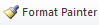 Please visit https://youtu.be/yjdL2n4lZm4 for more detailed instructions.